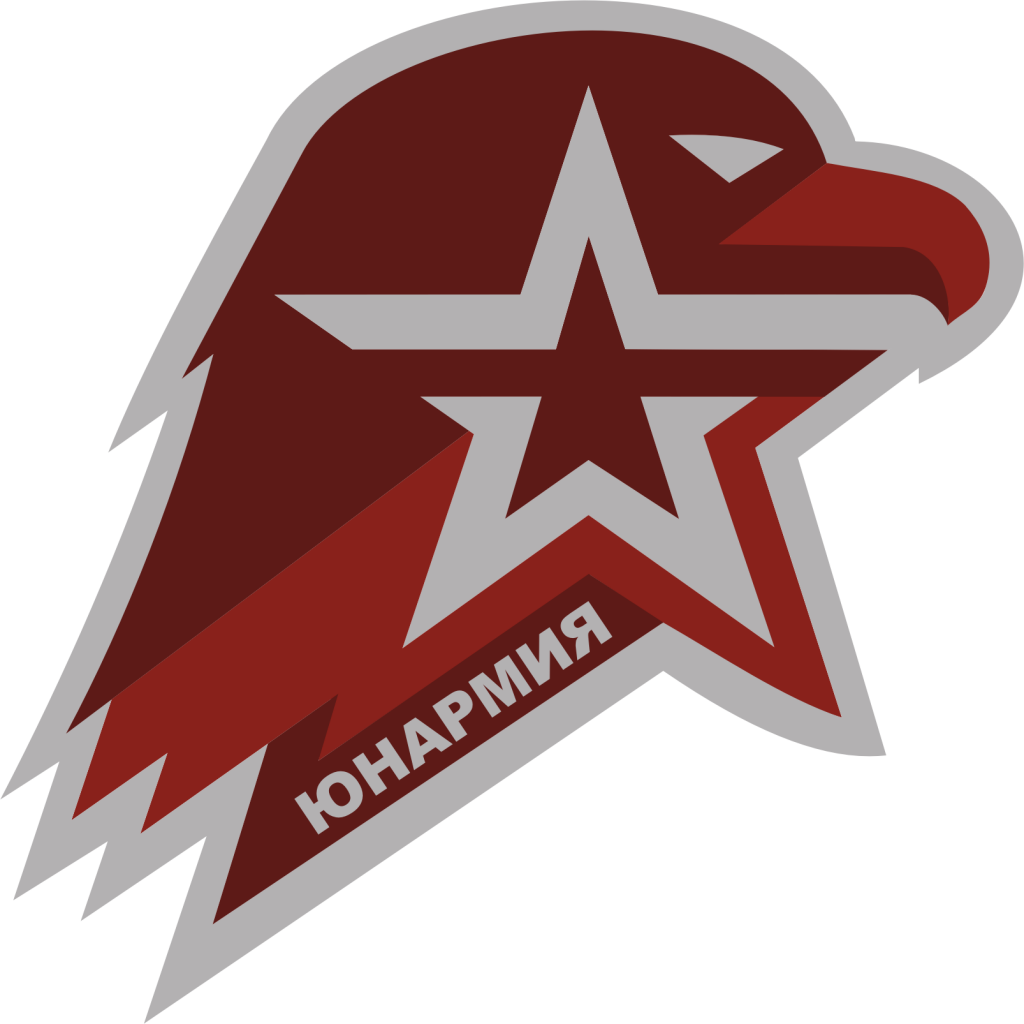 Наш Девиз: И нет нам покоя, живи и гори… России историю свято храни!